Анкета студента, претендующего на назначение повышенной государственной академической стипендии за достижения в культурно-творческой деятельностиОсновные требования:1. Стипендиальной комиссией УлГУ будет учитываться участие в:-  мероприятиях, организованных УлГУ; - мероприятиях, в которых университет выступил соорганизатором;- международных, всероссийских, региональных и ведомственных мероприятиях, в которых студенты УлГУ приняли участие как официальные члены делегации от вуза.Данный пункт не распространяется на победителей и призеров, в отношении, которых действуют критерии, предусмотренные в Таблице А1, также на лиц, критерии оценки которых определены в Таблице Б1. Участие в одном мероприятии будет учитываться только по 1 критерию (участие/победа - по наивысшему баллу).2. Участие в мероприятии в качестве зрителя, наблюдателя, слушателя и.т.д. не учитывается.3. Итоговый балл формируется из общей суммы баллов в таблицах А1, Б1 и В1.Таблица А1*в Таблице А1 подлежат отображению сведения о получении студентом в течение года, предшествующего назначению повышенной государственной академической стипендии, награды (приза) за результаты культурно-творческой деятельности, проводимой федеральной государственной образовательной организацией высшего образования или иной организации, в том числе в рамках конкурса, смотра и иного аналогичного международного, всероссийского, регионального, ведомственного мероприятия, подтверждаемом документально.Рекомендации по заполнению:1. Название мероприятия (указывается полное наименование мероприятия, к которым следует отнести фестивали, конкурсы, смотры, олимпиады и др.).2. Дата проведения (число, месяц, год) (обучающийся должен получить награду (приз) за результаты культурно-творческой деятельности в течение года, предшествующего назначению стипендии).3. Статус мероприятия (международный, всероссийский, региональный, ведомственный)4. Результат участия (победитель, призер, дипломант, награда и т.д.)5. Подтверждающие документы (диплом, грамота, сертификат и т.д.) Студент предоставляет оригинал/копию официального подтверждающего документа, выданного организаторами мероприятия, в котором указываются фамилия, имя, отчество студента. Документом, подтверждающим победу/призовое место) студента в составе коллектива, следует считать грамоту/диплом/сертификат  с прикрепленным документально зарегистрированным списком участников коллектива, подписанного руководителем коллектива).6. Балл за достижения (заполняется стипендиальной комиссией в соответствии с разработанной шкалой оценки): 7. Примечание (заполняется стипендиальной комиссией, если информация в предыдущих колонках не соответствует действительности)Таблица Б1*в Таблице Б1 подлежат отображению сведения о публичном представлении студентом в течение года, предшествующего назначению повышенной государственной академической стипендии, созданного им произведения литературы или искусства (литературного произведения, драматического, музыкально-драматического произведения, сценарного произведения, хореографического произведения, пантомимы, музыкального произведения с текстом или без текста, аудивизуального произведения, произведения живописи, скульптуры, графики, дизайна, графического рассказа, комикса, другого произведения изобразительного искусства, произведения архитектуры, градостроительства, садово-паркового искусства, в том числе проекта, чертежа, макета, фотографического произведения, произведения, полученного способом, аналогичным фотографии, географической,  геологической, другой карты, плана, эскиза, пластического произведения, относящегося к географии, топографии и другим наукам, а также другого произведения), подтверждаемом документально.Рекомендации по заполнению:1. Название мероприятия (указывается полное наименование мероприятия, на котором было публично представлено произведение искусства)2. Дата проведения (число, месяц, год) (обучающийся должен представить созданное им произведение литературы или искусства в течение года, предшествующего назначению стипендии)3. Статус мероприятия (международный, всероссийский, межрегиональный, областной, городской, университетский, факультетский) 4. Созданное произведение (название произведения литературы и искусства с указанием направления (литература, хореография и т.д)5. Подтверждающие документы (грамота, благодарственное письмо от организаторов мероприятия, на котором было представлено произведение, статья в журнале, газете, на интернет - ресурсе (ссылка), официальный отзыв эксперта, регламент или сценарий мероприятия, фото-, видео-, аудиоматериалы, положение о конкурсе и др.) 6. Балл за достижения (заполняется стипендиальной комиссией  в соответствии с разработанной шкалой оценки):7. Примечание (заполняется  стипендиальной комиссией, если информация в предыдущих колонках не соответствует действительности)Таблица В1* в Таблице В1 подлежат отображению сведения о систематическом участии студента в течение года, предшествующего назначению повышенной государственной академической стипендии, в проведении (обеспечении проведения) публичной культурно-творческой деятельности воспитательного, пропагандистского характера и иной общественно-значимой публичной культурно-творческой деятельности, подтверждаемом документально.Примечание:Систематическим считается участие обучающегося в проведении (обеспечении проведения) 3-х и более мероприятий в течение года, предшествующего назначению повышенной государственной академической стипендии.Проведение мероприятия – организация совместной деятельности (организатор) (не более 5-ти организаторов по каждому мероприятию).Обеспечение мероприятия – участие в совместной деятельности (участник).Участие в мероприятии в качестве зрителя, наблюдателя, слушателя и.т.д. не учитываются. Также не учитывается участие в различных школах, семинарах, лекциях и прочее.Рекомендации по заполнению:1. Название мероприятия (указывается полное наименование мероприятия, к которым следует отнести фестивали, конкурсы, смотры, олимпиады, концерты, творческие вечера и др.). 2. Дата проведения (число, месяц, год) (обучающийся должен принять участие в проведении (обеспечить проведение) в течение года, предшествующего назначению стипендии)3. Статус мероприятия (международный, всероссийский, межрегиональный, областной, городской, университетский, факультетский) 4. Статус участия (организатор (руководитель творческого коллектива или объединения, режиссёр программы, постановщик и т.д ), участник (актёр, вокалист, танцор, звукотехник, видеограф, оформитель, декоратор, сценарист и пр.)5. Подтверждающие документы (благодарственное письмо, грамота, приказ, распоряжение и т.д. Студент предоставляет оригинал/копию официального подтверждающего документа, выданного организаторами мероприятия, в котором указаны фамилия, имя, отчество студента. Документом, подтверждающим участие студента в мероприятии в составе коллектива, следует считать грамоту/диплом/сертификат с прикрепленным утвержденным  руководителем списком участников коллектива)6. Балл за достижения (заполняется стипендиальной комиссией в соответствии с разработанной шкалой оценки): 7. Примечание (заполняется стипендиальной комиссией, если информация в предыдущих колонках не соответствует действительности)*Право заверения данного направления деятельности имеют следующие лица: начальник управления внешних связей, молодежной политики и социальной работы.Министерство науки и высшего образования РФУльяновский государственный университетФорма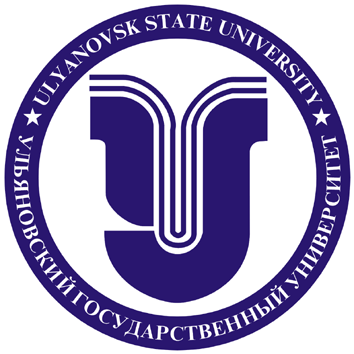 Ф – Анкета студентаФакультетФ.И.О. претендентаНаименование направления подготовки (специальности)Курс, группаКонтактная информация(номер телефона, электронный адрес)№п/пНазвание мероприятия1Дата проведения2Статус мероприятия3Результат участия4Подтверждающие документы5Балл достижения6Примечание71.Итого:Уровень мероприятияБаллыБаллыУровень мероприятияПобедительПризерМеждународный1110Всероссийский109Региональный98Ведомственный87№п/пНазвание мероприятия1Дата проведения2Статус мероприятия3Созданное произведение 4Подтверждающие документы5Балл достижения6Примечание7Итого:Уровень мероприятияБаллыМеждународный8Всероссийский7Межрегиональный6Областной5Городской4Университетский3Факультетский2№п/пНазвание мероприятия1Дата проведения2Статус мероприятия3Статусучастия4Подтверждающие документы5Балл достижения6Примечание71.Итого:Уровень мероприятияБаллыБаллыУровень мероприятияОрганизаторУчастникМеждународный107Всероссийский96Межрегиональный85Областной74Городской63Университетский52Факультетский41«____» ________________20__ г._________________________________________________(личная подпись кандидата)(ФИО)«____» ________________20__ г.*_________________________________________________________________________(должность ответственного лица)(личная подпись ответственного лица)(ФИО)«____» ________________20__ г._________________________________________________________________________(декан)(личная подпись декана)(ФИО)